20 день выравнивание откосов окон и замена сткелопакетов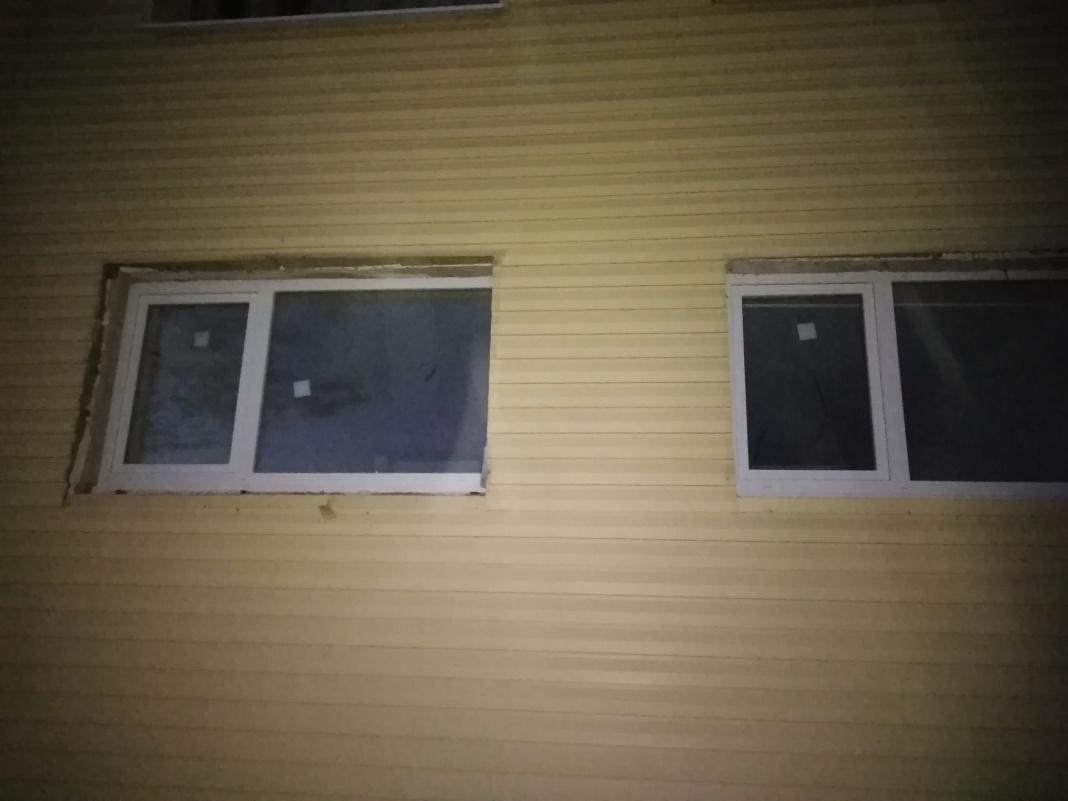 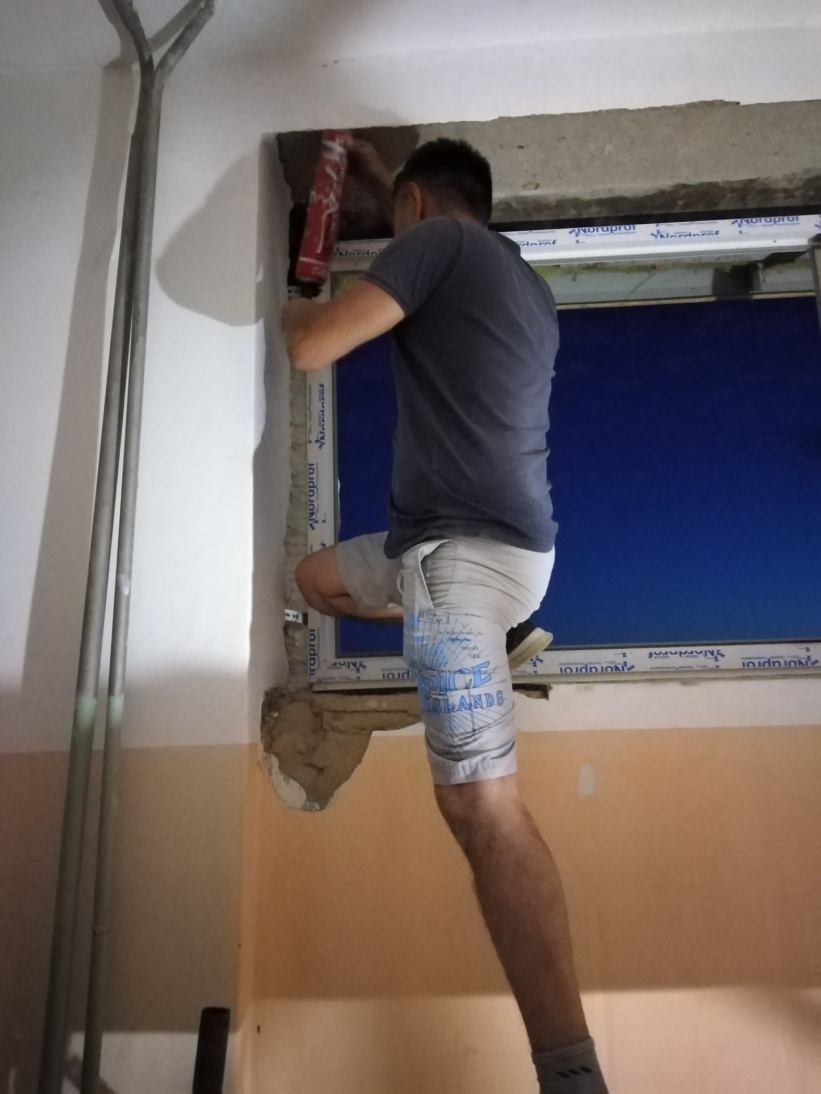 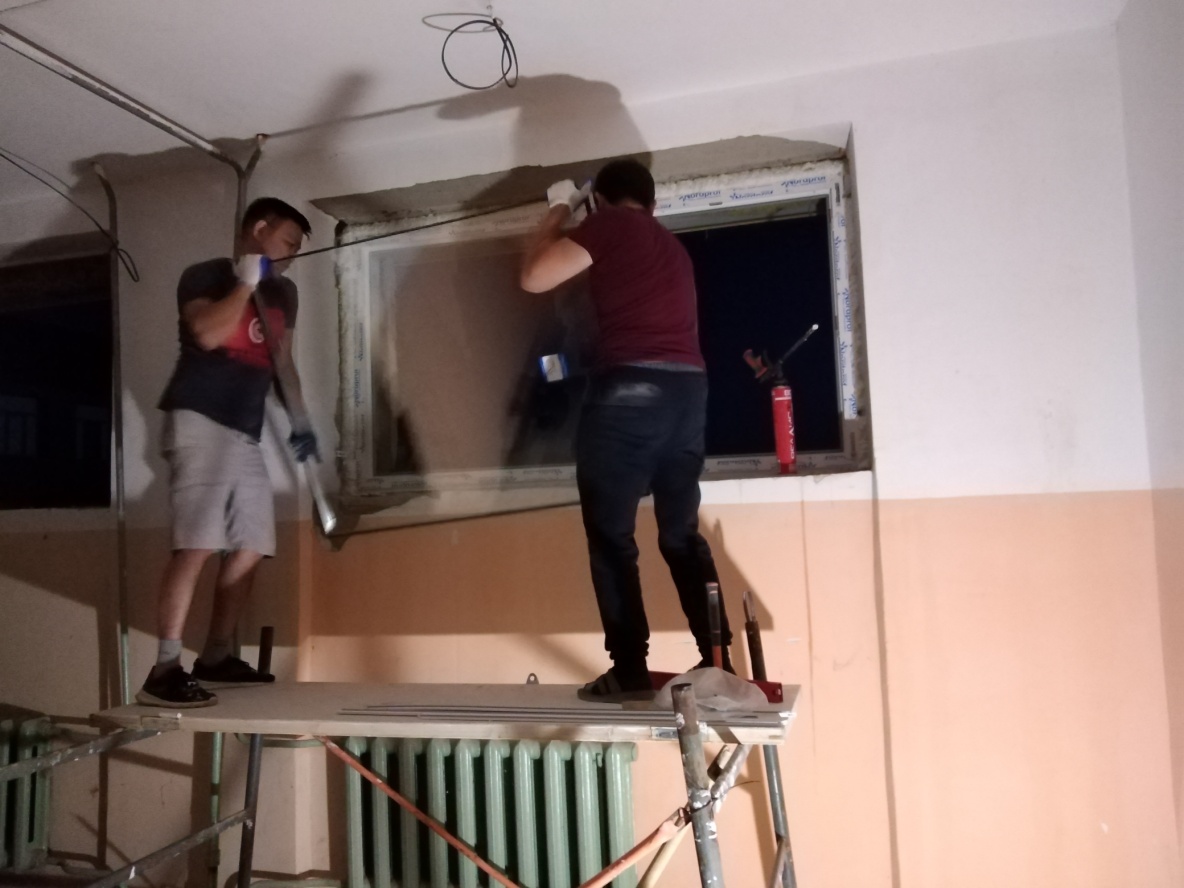 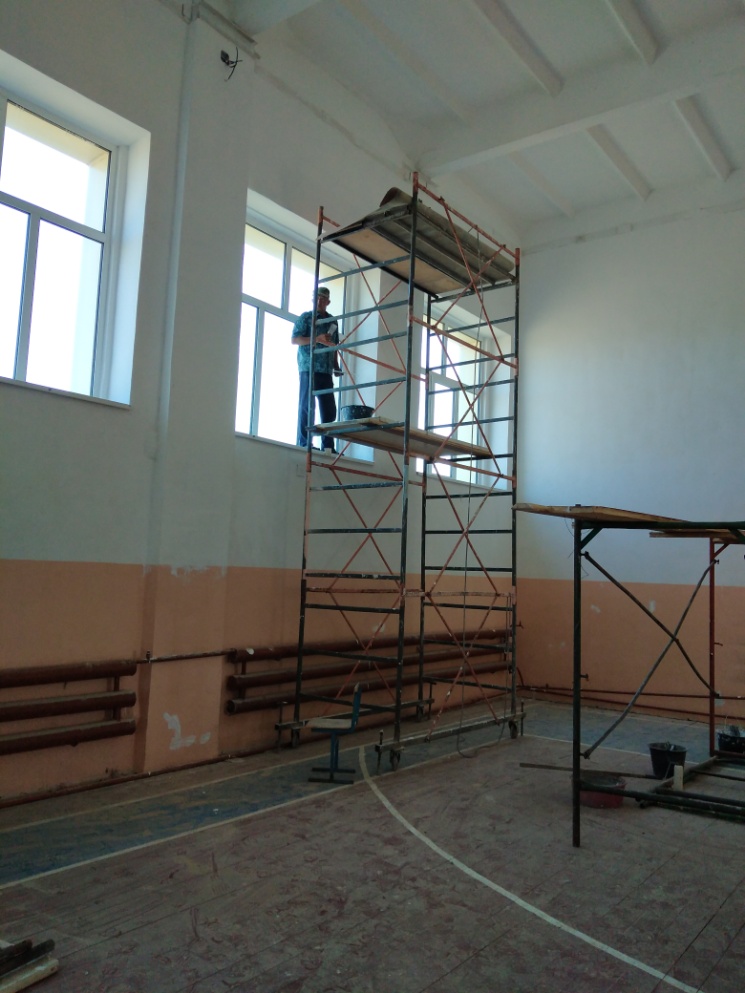 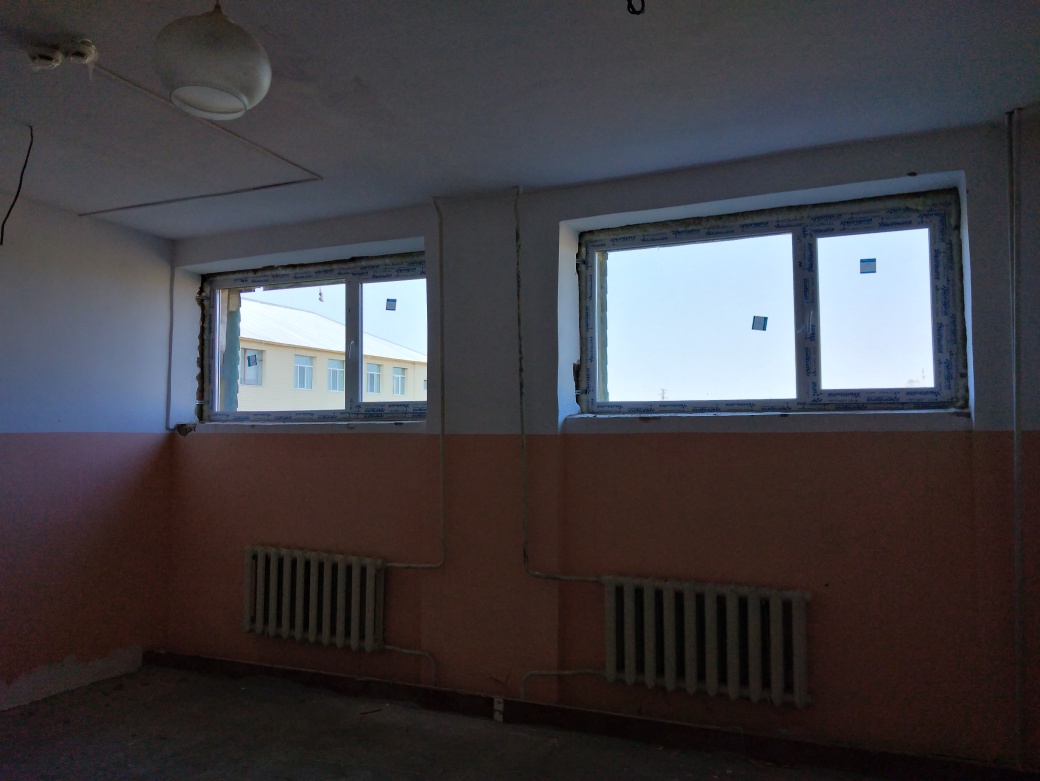 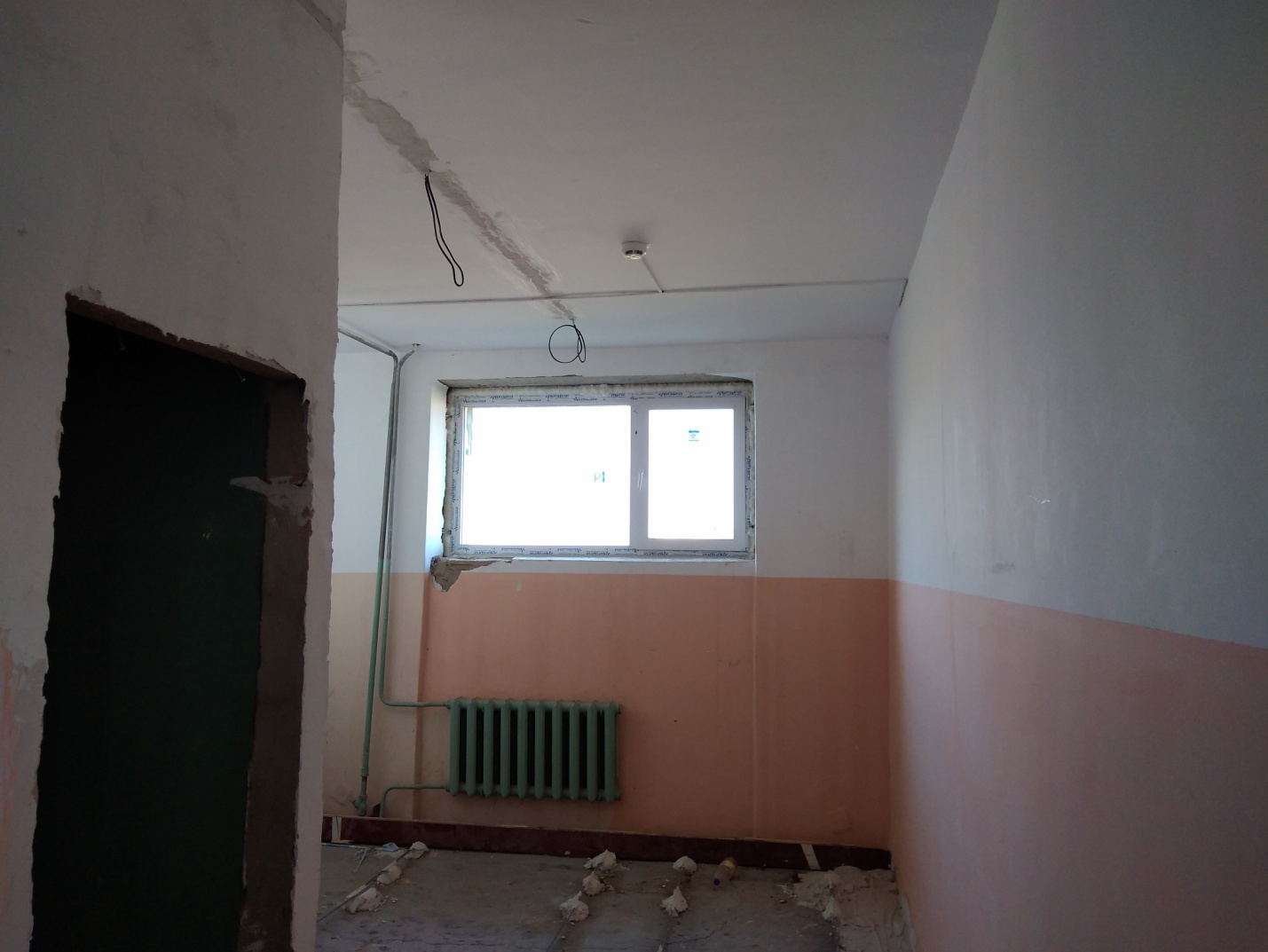 